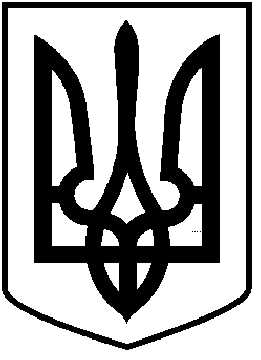 ЧОРТКІВСЬКА    МІСЬКА    РАДАВИКОНАВЧИЙ КОМІТЕТР І Ш Е Н Н Я (проєкт)__ червня 2021 року 					                      №  ___ Про затвердження норм надання послуг з вивезення твердих побутових відходів  у  місті Чорткові     	 З метою впорядкування та належної організації діяльності у сфері поводження з твердими побутовими відходами в місті Чорткові, забезпечення належного екологічного стану навколишнього середовища, розглянувши звернення начальника Чортківського комбінату комунальних підприємств Тараса Фаріона від 07 червня 2021 року №41,  відповідно частини 3 статті 4 Закону України «Про житлово-комунальні послуги», Закону України «Про відходи», Правил надання послуг з поводження з побутовими відходами, затверджених постановою Кабінету Міністрів України від 10 грудня 2008 року № 1070, Правил визначення норм надання послуг з вивезення побутових відходів, затверджених наказом Міністерства з питань житлово-комунального господарства України від 30 липня 2010 року № 259, керуючись п.п. 16 пункту «а» ст. 30, ч.6 ст.59  Закону України «Про місцеве самоврядування в Україні», виконавчий комітет міської ради ВИРІШИВ:1.Затвердити норми надання послуг з вивезення побутових відходів у місті Чорткові, згідно з додатком. 2. Рішення виконавчого комітету Чортківської міської ради від 02 жовтня 2019 року №286 «Про затвердження норм надання послуг з вивезення побутових відходів у м.Чортків» – вважати таким, що втратило чинність.3. Це рішення набирає чинності з 01 липня  2021 року.4. Оприлюднити дане рішення на офіційному веб-сайті Чортківської міської ради.5. Копію рішення направити в управління комунального господарства, архітектури та капітального будівництва міської ради, Чортківський комбінат комунальних підприємств.  6.Контроль за виконанням даного рішення покласти на заступника міського голови з питань діяльності виконавчих органів міської ради Віктора ГУРИНА. Міський голова                                                                Володимир ШМАТЬКОЧередніковаГуринЮрчишинТимофійКирилівДодаток до рішення виконавчого  комітетувід __ червня 2021 №___Норм утворення твердих побутових в розрахунку на одну розрахункову одиницю у м.Чортків Тернопільської областіОпале листя не входить у норми утворення твердих побутових відходів по всіх об’єктах невиробничої сфери і при укладанні договорів до основного утворення додавати відходи з площі зеленого насадження, виходячи з норми 8 л. з 1 м2 зелених насаджень.В разі надання одноразової послуги замовлення складається за погодженням сторін. Керуюча справамивиконавчого комітету                                                      Ольга ЧЕРЕДНІКОВА№Об’єкт утворення твердих побутових відходів та вид відходівРозрахункова одиницяСередня на рік№Об’єкт утворення твердих побутових відходів та вид відходівРозрахункова одиницям31Багатоквартирні будинки з наявністю усіх видів благоустрою1 людина Тверді побутові відходи1Багатоквартирні будинки з наявністю усіх видів благоустрою1 людина1,92Будинки приватного сектору з присадибною ділянкою1 людинаТверді побутові відходи2Будинки приватного сектору з присадибною ділянкою1 людина2,383Великогабаритні відходи1 людина0,13№Об’єкт утворення твердих побутових відходів та вид відходівРозрахункова одиницяСередня на рік№Об’єкт утворення твердих побутових відходів та вид відходівРозрахункова одиницям31Готельмісце 1,522Гуртожитокмісце1,423Лікарня місце1,944Поліклінікавідвідування0,075Склад1 кв. метр площі0,226Адміністративні і громадські установи та організаціїробоче місце1,047Вищий та середній спеціальний заклад освітистудент0,248Загальноосвітня школаучень0,229Школа-інтернатучень0,6410Дитячий дошкільний закладмісце0,4411Промтоварний магазин1м2 торгівельної площі 0,4812Продовольчий магазин1м2 торгівельної площі0,5213Ринок1м2 торгівельної площі0,8414Заклад культури і мистецтва місце0,3215Підприємства побутового обслуговуванняробоче місце1,4216Ресторанмісце2,7517Кафемісце0,92